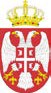 Република СрбијаАутономна Покрајина ВојводинаОпштина АпатинОПШТИНСКА УПРАВА ОПШТИНЕ АПАТИНКомисија за јавну набавку мале вредностиБрој: 404-92/2017-IVДатум: 24.04.2017. годинеАпатинНа  основу  члана  108.  Закона  о  јавним  набавкама  („Службени  гласник  РС“,  бр.  124/2012,14/2015,68/2015 у даљем тексту: Закон), Начелник општинске управе општине Апатин доноси:ОДЛУКУО ДОДЕЛИ УГОВОРАУговор за јавну набавку добра – бр. 14/2017 –„Набавка канцеларијског материјала“додељују се понуђачу:1. PAPER SHOP PLUS, Srednja 2, 25260 ApatinОбразложењеНаручилац  Општинска управа општине  је  спровела  поступак  јавне  набавке добра – бр. 14/2017 –„Набавка канцеларијског материјала“, а на основу Одлуке о покретању поступка јавне бр. 404-92/2017-IV од дана 6.23.4.2017. године.У смислу члана 57. Закона, дана 11.4.2017. године позив за подношење понуда и конкурсна документација објављени су на Порталу јавних набавки, и интернет страници наручиоца. Рок за достављање понуда је био до 19.4.2017. године до 12,00 часова. На основу јавног позива, благовремено су пристигле понуде следећих понуђача:1. ZOMA 021 d.o.o., Temerinska 12, 21000 Novi Sad2. PAPER SHOP PLUS, Srednja 2, 25260 ApatinПоступак отварања понуда вођен је дана  19.4.2017. године са почетком у 12,30 часова. На основу члана 104. став 6. Закона, записник о отварању понуда достављен је понуђачима који нису учествовали у поступку отварања понуда.Након отварања понуда, приступило се стручној оцени понуда те је Комисија је уочила да  код понуђача PAPER SHOP PLUS, Srednja 2, 25260 Apatin, у Обрасцу понуде постоје рачунарске грешке, тј.одступања у количини поноженој са јединичном ценом у односу на укупну цену.На основу члана 93. Закона о јавним набавкама, Наручилац може,  уз сагласност  понуђача, да врши исправке рачунарских грешака уочених приликом разматрања тј.стручне оцене понуде. У случају разлике између јединичне цене и укупне цене, меродавна је јединична цена . Уколико се понучан не сагласи са исправком рачунарских грешака, наручилац ће његову понуду одбити као неприхватљиву.Рачунарске грешке уочене у Обрасцу бр.2- Образац понуде са структуром цене :Редни број 3. BESKONAČNI OBRASCI OBR.BR. 1 240  x 12 1+1; количина 3, Цена по јединици мере 2; Укупан износ 2400Врши се исправка у Укупан износ и гласи: 6Редни број 14. FASCIKLA KARTONSKE – BELEколичина 2.000, Цена по јединици мере 6; Укупан износ 1.200Врши се исправка у Укупан износ и гласи: 12.000Редни број 37.  KOREKS (SA TRAKOM)количина 250, Цена по јединици мере 40; Укупан износ 4.000Врши се исправка у Укупан износ и гласи: 10.000Редни број 45.  SAMOLEPLJIVI BLOK PORUKA 75X75/100количина 200, Цена по јединици мере 13; Укупан износ 2.300Врши се исправка у Укупан износ и гласи: 2.600Редни број 52.  SPAJALICE 30 mmколичина 600, Цена по јединици мере 7; Укупан износ 3.200Врши се исправка у Укупан износ и гласи: 4.200Редни број 53.  SPAJALICE 50 mmколичина 300, Цена по јединици мере 25; Укупан износ 450 Врши се исправка у Укупан износ и гласи: 7.500Редни број 57.  FOLIJA SA 12 RUPA-PROVIDNA 1/100количина 7, Цена по јединици мере 1; Укупан износ 700    Врши се исправка у Укупан износ и гласи: 7ИСПРАВКОМ РАЧУНАСКИХ ГРЕШАКА УКУПНА ЦЕНА ПОНУДЕ БЕЗ ПДВ-А УМЕСТО ДОСТАВЉЕНЕ УКУПНЕ ЦЕНЕ 408.775, МЕЊА СЕ И ИЗНОСИ 430.838 динара без ПДВ-а. Наручиоцу  је дана, 24.4.2017.године достављена Сагласност на извршене    рачунарске грешке.Након достављене Сагласности понуђача, Комисија је и сачинила извештај о стручној оцени.У  извештају о стручној оцени понуде, бр. 404-92/2017-IV од дана 24.4.2017.године, констатовано је следеће:1.	Предмет и процењена вредност јавне набавкеПредмет  јавне  набавке добра – бр. 14/2017 –„Набавка канцеларијског материјала“Назив и ознака из општег речника набавки     30192000 - канцеларијски материјалПроцењена вредност јавне набавке: 1.000.000,00 динара без ПДВ-а2.	Укупно је пристигло 2 (две) понуде и то:1. ZOMA 021 d.o.o., Temerinska 12, 21000 Novi Sad2. PAPER SHOP PLUS, Srednja 2, 25260 Apatin3.	Критеријум за доделу уговора избор најповољније понуде је „најнижа понуђена цена“Одлука  о  додели  уговора  о  јавној  набавци добра – бр. 14/2017 –„Набавка канцеларијског материјала“је „најниже понуђена цена“.4.	Ранг листа прихватљивих понуда применом критеријума за доделу уговора:5.	Назив понуђача коме се додељује уговор	 - PAPER SHOP PLUS, Srednja 2, 25260 ApatinНа основу члана 112. став 2. тачка 5. Закона о јавним набавкама, Уговор  може да се закључи и пре истека рока за подношење захтева за заштиту права понуђача.На основу горе изнетог, одлучено је као у изреци ове одлуке.Поука о правном леку: Против ове одлуке понуђач може поднети захтев за заштиту права у року од 5 (пет) дана од дана објављиваља Одлуке на Порталу јавних набавки, на начин предвиђен чланом 149. Закона.В.Д. НАЧЕЛНИК ОПШТИНСКЕ УПРАВЕ дипл.правник Недељко ВученовићР. бр.Назив понуђачаПонуђена ценабез ПДВ-а  у РСДПонуђена ценаса ПДВ –ом у РСД1.PAPER SHOP PLUS, Srednja 2, 25260 Apatin430.838,00   517.005,602.ZOMA 021 d.o.o., Temerinska 12, 21000 Novi Sad485.842,00582.834,40  